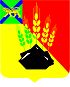 АДМИНИСТРАЦИЯ МИХАЙЛОВСКОГОМУНИЦИПАЛЬНОГО РАЙОНА ПОСТАНОВЛЕНИЕ 
_______________                                  с. Михайловка                                  № ______________О внесении изменений в постановление администрации Михайловского муниципального района от 16.09.2020№ 828-па «Об утверждении муниципальной программы «Содержание и ремонт муниципального жилого фонда в Михайловском муниципальном районе на 2021-2023 годы»	В соответствии с Федеральным законом от 06.10.2003 № 131-ФЗ «Об общих принципах организации местного самоуправления в Российской Федерации», О внесении изменений и дополнений в решение Думы Михайловского муниципального района от 09.12.2021 г. № 156 «Об утверждении районного бюджета Михайловского муниципального района на 2022 год и плановый период 2023 и 2024 годы»ПОСТАНОВЛЯЕТ:1. Внести изменения в постановление администрации Михайловского муниципального района от 16.09.2020 № 828-па «Об утверждении муниципальной программы «Содержание и ремонт муниципального жилого фонда в Михайловском муниципальном районе на 2021-2023 годы»:1.1 Раздел «Объемы и источники финансирование Программы» Паспорта Программы изложить в новой редакции:1.2. Раздел 6 «Ресурсное обеспечение Программы» изложить в новой редакции:1.3. Приложение №1 к постановлению изложить в новой редакции:«Приложение №1к постановлению администрации Михайловского муниципального районаот 16.09.2020 № 828-паПеречень мероприятий муниципальной программы«Содержание и ремонт муниципального жилого фонда в Михайловском муниципальном районе на 2021-2023 годы»2. Муниципальному казенному учреждению «Управление по организационно-техническому обеспечению деятельности администрации Михайловского муниципального района» (Корж) разместить настоящее постановление на официальном сайте администрации Михайловского муниципального района.3. Настоящее постановление вступает в силу с момента официального размещения на сайте администрации Михайловского муниципального района.4. Контроль выполнения настоящего постановления возложить на заместителя главы администрации муниципального района Миколайчук Ю.Л.И. о. главы Михайловского муниципального района –главы администрации района                                                                     П.А. ЗубокОбщий объем финансирования Программы за счет средств краевого и местного бюджетов составляет (тыс. рублей):Общий объем финансирования Программы за счет средств краевого и местного бюджетов составляет (тыс. рублей):Общий объем финансирования Программы за счет средств краевого и местного бюджетов составляет (тыс. рублей):Общий объем финансирования Программы за счет средств краевого и местного бюджетов составляет (тыс. рублей):Всего:2021г.2022г.2023г.Местный бюджет20521,93510174,077 347,8653000,00Внешние источники0,000,000,000,00Итого20521,93510174,077 347,8653000,00Объем финансирования на программные мероприятияВсего по ПрограммеВ том числе по годамВ том числе по годамВ том числе по годамОбъем финансирования на программные мероприятияВсего по Программе2021г.2022г.2023г.Всего:10174,07Из нихсредства местного бюджета10174,07внешние источники0,000,000,000,00№п/пМероприятияОбъём финансирования (тыс. руб.)Объём финансирования (тыс. руб.)Объём финансирования (тыс. руб.)Объём финансирования (тыс. руб.)№п/пМероприятияЭтапы2021г.2022г.2023г.1Услуги отопления за незаселенный муниципальный жилой фондМБ812,8881000,932730,002Возмещение расходов управляющей организации на содержание и текущий ремонт до заселения в установленном порядке жилых помещений муниципального жилого фонда в многоквартирных жилых домахМБ1600,01507,7191000,003Оплата взносов на капитальный ремонтмуниципального жилого фонда в ФПК «Фонд капитального ремонта многоквартирных домов Приморского края»МБ2400,03036,3161000,004Устройство входной двери в подъездах №2,3,4 МКД по адресу: с. Ляличи, ул. Школьная, 131МБ169,5790,000,005Устройство входной двери в подъездах №2,3 МКД по адресу: с. Ляличи, ул. Школьная, 132МБ112,9060,000,006Доставка платёжных документов плательщикам Михайловского муниципального района АО «Почта России» МБ60,057,10460,007Оплата услуг электроэнергии незаселенного муниципального жилфондаМБ25,0216,005210,008Текущий ремонт системы электроснабжения многоквартирного муниципального жилого дома по адресу: с. Ляличи, ул. Школьная, 165МБ594,3090,000,009Капитальный ремонт муниципальной квартиры по адресу: с. Ивановка ул. Краснознаменная, 19, кв. 6МБ1034,7790,000,0010Капитальный ремонт муниципальной квартиры по адресу: с. Абрамовка, ул. Советская, 29, кв. 3.МБ939,2380,000,0011Капитальный ремонт муниципальной квартиры по адресу: с. Васильевка, ул. Гарнизонная, 1, кв. 36МБ995,0440,000,0012Текущий ремонт муниципальной квартиры в с. Ляличи, ул. Школьная, 214, кв. 49 МБ640,1280,000,0013Текущий ремонт муниципальной квартиры в с. Ляличи, ул. Школьная, 165, кв. 59 МБ640,1290,000,0014Изготовление проектов для ремонта муниципальных квартирМБ150,00,000,0015Устройство входной двери в служебной муниципальной квартиреМБ0,0032,3320,0016Выполнение работ по текущему ремонту муниципального жилого помещения, расположенного по адресу: Приморский край, Михайловский район, с. Ляличи, ул. Школьная, д. 214, кв. 40МБ0,00199,5730,0017Выполнение текущих работ по замене дверных и оконных блоков, навеске дверных полотен, окон, оконных створок в муниципальных квартирах №№  42, 74, дверных полотен в муниципальных квартирах №№ 16, 44, 58, 59, 75 многоквартирного жилого дома, расположенного по адресу: Приморский край, Михайловский район, с. Ляличи, ул. Школьная, д. 214МБ0,00439,0450,0018Текущий ремонт отопления в муниципальной квартире по адресу с. Первомайское, ул. Ленинская, д.9, кв.9.0,007,5270,0019Ремонт, восстановление опоры стены подвала муниципального жилого дома по адресу: с. Ляличи, ул. Школьная, 1650,00102,6480,0020Текущий ремонт муниципального жилого помещения по адресу: с. Ляличи, ул. Школьная, 214, кв. 650,00636,6110,0021Ремонт отопления в муниципальной квартире по адресу с. Первомайское, ул. Ленинская, д.9, кв.90,00112,0530,0022Проведение ремонта муниципальных жилых помещенийМБ0,00,000,00ИтогоМБ10174,073800,003800,00ИтогоВИ0,000,000,00»